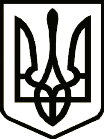 УкраїнаПРИЛУЦЬКА РАЙОННА ДЕРЖАВНА АДМІНІСТРАЦІЯ ЧЕРНІГІВСЬКОЇ ОБЛАСТІРОЗПОРЯДЖЕННЯПро внесення змін до розпорядженняголови райдержадміністрації від 13 серпня 2018 року № 270Відповідно до пункту 9 статті 39 Закону України «Про місцеві державні адміністрації» та у зв’язку з кадровими змінами і доповненнями у складах консультативно-дорадчих органів районної державної адміністрації зобов’язую:1. Внести зміни до розпорядження голови районної державної адміністрації від 13 серпня 2018 року № 270 «Про комісію по контролю за здійсненням пасажирських перевезень», виклавши додаток до розпорядження в новій редакції, що додається.          2. Визнати таким, що втратило чинність розпорядження голови райдержадміністрації від 04 березня 2020 року № 72 «Про внесення змін до розпорядження голови райдержадміністрації від 13 серпня 2018 року № 270».          3.  Контроль за виконанням розпорядження покласти на заступника голови райдержадміністрації.В. о. голови				                            Володимир ЧЕРНОВДодаток до розпорядження головирайдержадміністрації06 квітня 2021 року № 122СКЛАДкомісії по контролю за здійсненням пасажирських перевезеньНачальник відділу економічного та агропромислового розвитку,транспорту та зв’язку райдержадміністрації                                  Микола ДЖЕРЕНОВвід    06    квітня2021 р.               Прилуки			      № 122ЧЕРНОВВолодимир Олексійович-  заступник голови райдержадміністрації, голова комісії;ДЖЕРЕНОВМикола Володимирович- начальник  відділу економічного та агропромислового розвитку транспорту та зв’язку райдержадміністрації, заступник голови комісії;НІЧАЄВАОксана Миколаївна-   головний спеціаліст відділу економічного та агропромислового розвитку транспорту та зв’язку райдержадміністрації, секретар комісії;Члени комісії:Члени комісії:БУТКОНаталія Петрівна-   начальник управління соціального захисту населення райдержадміністрації;ДЕМ'ЯНЕНКО Юрій Миколайович- інспектор Прилуцького відділу поліції Головного управління національної поліції в Чернігівській області (за згодою);ДЕНИСЕНКООлег Вікторович- заступник начальника відділу реагування патрульної поліції Прилуцького районного відділу поліції Головного управління національної поліції в Чернігівській області (за згодою);ХОРТ Віктор Володимирович-   в.о. начальника філії «Прилуцька ДЕД» ДП «Чернігівоблавтодор» (за згодою);ЯЩЕНКО Анатолій Миколайович- начальник відділу архітектури, містобудування та житлово-комунального господарства райдержадміністрації;ШЕПЕЛЬРуслана Григорівна- провідний інженер відділу якості технічного контролю та новітніх технологій Служби автомобільних доріг у Чернігівській області (за згодою);ГАПЧЕНКОАндрій Анатолійович- головний державний податковий інспектор Прилуцької ДПІ Головного управління ДПС у Чернігівській області (за згодою).